Обзор изменений в сфере охраны труда в 2017 году В 2017 году в сфере охраны труда произойдёт ряд изменений, которые, безусловно, покажутся вам важными и окажут влияние на организацию охраны труда в целом.Предлагаем рассмотреть основные из них. Финансовое обеспечение предупредительных мер на травматизм Начнём с того, что с 1 января 2017 года предъявить к финансированию за счет средств ФСС России можно будет только СИЗ, изготовленные на территории РФ, а с 1 августа 2017 года - только СИЗ, изготовленные из тканей, трикотажных полотен, нетканых материалов, страной происхождения которых является РФ.Связана данная новация с изменениями, которые внесены в приказ Минтруда России от 10.12.2012 N 580н "Об утверждении Правил финансового обеспечения предупредительных мер по сокращению производственного травматизма и профессиональных заболеваний работников и санаторно-курортного лечения работников, занятых на работах с вредными и (или) опасными производственными факторами"  на основании приказа Минтруда России от 29.04.2016 N 201н .Таким образом, если в 2017 году к финансированию за счёт средств ФСС России будут предъявлены СИЗ, не являющиеся российскими, а равно СИЗ, изготовленные из тканей и материалов, страной происхождения которых не является РФ, в возмещении затрат в указанной части со стороны ФСС России будет отказано. При этом, конечно, отметим, что само по себе приобретение и использование СИЗ, изготовленных за пределами РФ, не запрещено. Физические факторы на рабочих местах С 1 января 2017 года необходимо будет руководствоваться новыми санитарно-эпидемиологическими требованиями к физическим факторам на рабочих местах.Речь в данном случае идёт о положениях СанПиН 2.2.4.3359-16 .СанПиН, в частности, определены меры, которые должны приниматься работодателем для снижения негативного воздействия на работников следующих физических факторов:- шума и вибрации;- инфразвука, воздушного и контактного ультразвука;- электрических, магнитных и электромагнитных полей;- лазерного и ультрафиолетового излучения;- освещения на рабочих местах.Отметим, что вредное воздействие данных факторов может быть выявлено как в процессе осуществления работодателем производственного контроля на предприятии, так и в ходе идентификации и измерения вредных и (или) опасных производственных факторов в рамках проведения спецоценки условий труда уполномоченными организациями. Подчеркнём, что СанПиН 2.2.4.3359-16  по-новому оценивает воздействие на работников электромагнитных полей в производственных условиях. При этом санитарные нормы, касающиеся отдельных физических факторов (например, шума - в соответствии с СН 2.2.4/2.1.8.562-96 ), продолжат действовать, но с учётом вновь принятых СанПиН.Важно помнить, что соблюдение требований СанПиН является обязательным как для работников, так и для работодателей.Несоблюдение СанПиН чревато привлечением к административной ответственности:- за нарушение государственных нормативных требований охраны труда (статья 5.27_1 КоАП РФ );- за нарушение требований законодательства в области обеспечения санитарно-эпидемиологического благополучия (статья 6.3 КоАП РФ ). Независимая оценка квалификации С 1 января 2017 года вступает в силу Федеральный закон от 03.07.2016 N 238-ФЗ "О независимой оценке квалификации" .Законом урегулированы отношения, возникающие при проведении независимой оценки квалификации работников или лиц, претендующих на осуществление определенного вида трудовой деятельности.Независимая оценка квалификации - процедура подтверждения соответствия квалификации соискателя положениям профессионального стандарта или квалификационным требованиям, установленным федеральными законами и иными нормативными правовыми актами РФ, проведенная центром оценки квалификаций.Подтверждать соответствие квалификации положениям профстандарта работнику необходимо потому, что работодатель обязан применять профстандарты в части требований к квалификации работника, выполняющего определенную трудовую функцию, если указанные требования установлены Трудовым кодексом РФ , другими федеральными законами или иными нормативными правовыми актами РФ.Предварительно для повышения квалификации работник может быть направлен работодателем на профессиональное обучение. Если же работодатель посчитает необходимым уволить сотрудника, обладающего недостаточной квалификацией, ему необходимо будет провести аттестацию такого работника.Напомним, что профстандарт для специалиста по охране труда  утвержден приказом Минтруда России от 04.08.2014 N 524н .Кроме того, следует учитывать и требования Федерального закона от 03.07.2016 N 239-ФЗ , которым определены гарантии и компенсации для работников, направляемых на прохождение независимой оценки квалификации.Так, при направлении работника на прохождение независимой оценки квалификации с отрывом от работы за ним необходимо будет сохранить:- место работы (должность);- среднюю заработную плату по основному месту работы.Отметим также, что оплата прохождения независимой оценки квалификации должна будет осуществляться за счет средств работодателя.Форма 4-ФСС  Новая форма 4-ФСС , как и порядок её заполнения , утверждены приказом ФСС России от 26.09.2016 N 381 .В форме 4-ФСС  содержатся сведения о взносах на обязательное соцстрахование от несчастных случаев на производстве и профзаболеваний.Требованиями приказа ФСС России необходимо будет руководствоваться при представлении формы 4-ФСС  начиная с I квартала 2017 года.Отметим, что формой 4-ФСС  предусматривается представление её в ФСС России на бумажном носителе не позднее 20-го числа календарного месяца, следующего за отчетным периодом.Форма расчета по начисленным и уплаченным страховым взносам на обязательное социальное страхование от несчастных случаев на производстве и профессиональных заболеваний, а также по расходам на выплату страхового обеспечения (форма 4 - ФСС)  доступна и в системе "Техэксперт: Охрана труда".  Трудовой договор на микропредприятиях Согласно Федеральному закону от 03.07.2016 N 348-ФЗ , вступающему в силу с 1 января 2017 года, работодатель - субъект малого предпринимательства, который отнесен к микропредприятиям, вправе отказаться полностью или частично от принятия локальных нормативных актов, содержащих нормы трудового права (правила внутреннего трудового распорядка, положение об оплате труда, положение о премировании, график сменности и др.).Однако в случае принятия такого решения работодатель должен будет заключить с работником трудовой договор в соответствии с типовой формой. В свою очередь, типовой формой трудового договора предусмотрен раздел VI "Охрана труда", в котором должны быть указаны сведения об условиях труда на рабочем месте, о проведении инструктажа по охране труда, о прохождении медосмотров и о предоставлении работнику средств индивидуальной защиты. Обучение безопасности труда С 1 марта 2017 года вступает в силу ГОСТ 12.0.004-2015 "ССБТ. Организация обучения безопасности труда. Общие положения" , который должен заменить ГОСТ 12.0.004-90 "ССБТ. Организация обучения безопасности труда. Общие положения" .Требования ГОСТ 12.0.004-2015  распространяются на:1) руководителей, занятых управлением, в том числе безопасностью и (или) охраной труда;2) специалистов, помогающих руководителям, занятым управлением, в том числе безопасностью и (или) охраной труда;3) лиц, привлекаемых к управлению охраной труда на общественных началах в различного рода комиссиях, комитетах, а также представителей работников;4) самозанятых лиц, организующих безопасное выполнение работ и безопасность своего труда самостоятельно;5) специалистов по охране труда, профессионально занятых управлением охраной труда и (или) безопасностью труда;6) лиц, не участвующих в управлении и занятых простым процессом труда, безопасным выполнением своей трудовой функции.Кроме того, в ГОСТ 12.0.004-2015  конкретизированы вопросы, касающиеся:- обучения безопасности труда непосредственно на работе и в обучающих организациях;- обучения безопасности труда в форме проведения инструктажа;- обучения безопасности труда в форме индивидуальной стажировки на рабочем месте;- обучения безопасности труда в форме проверки знаний;- обучения безопасности труда в виде специального обучения безопасным методам и приемам выполнения работ, а также приемам оказания первой помощи пострадавшим;- обучения безопасности труда в форме отдельного курса обучения с итоговой проверкой знаний;- организации процесса обучения безопасности труда. Опасные и вредные производственные факторы С 1 марта 2017 года вступает в силу ГОСТ 12.0.003-2015 "ССБТ. Опасные и вредные производственные факторы. Классификация" , который должен заменить ГОСТ 12.0.003-74 "Опасные и вредные производственные факторы. Классификация" .ГОСТ 12.0.003-2015  установлены:- понятийная и терминологическая система опасных и вредных факторов производственной среды и трудового процесса;- основы и содержание классификации опасных и вредных производственных факторов;- особенности разработки стандартов Системы стандартов безопасности труда (ССБТ) на требования и нормы по видам опасных и вредных производственных факторов.Прежде всего отметим, что ГОСТ 12.0.003-2015  определены основные подходы, применяемые при классификации вредных и опасных производственных факторов.Так, указано, что производственные факторы принято подразделять на неблагоприятные производственные факторы и производственные факторы нейтрального или благоприятного действия.Определены ГОСТ 12.0.003-2015  и основания классификации вредных и опасных производственных факторов.Более подробно в ГОСТ 12.0.003-2015  рассмотрены и вопросы, касающиеся классификации опасных и вредных производственных факторов, обладающих свойствами физического, химического, биологического и психофизиологического воздействия на организм человека. Знаки безопасности С 1 марта 2017 года вступает в силу ГОСТ 12.4.026-2015 "ССБТ. Цвета сигнальные, знаки безопасности и разметка сигнальная. Назначение и правила применения. Общие технические требования и характеристики. Методы испытаний" , который должен заменить ГОСТ 12.4.026-2001 "ССБТ. Цвета сигнальные, знаки безопасности и разметка сигнальная. Назначение и правила применения. Общие технические требования и характеристики. Методы испытаний" .ГОСТ 12.4.026-2015 , как и ГОСТ 12.4.026-2001 :- распространяется на сигнальные цвета, знаки безопасности и сигнальную разметку для производственной, общественной и иной хозяйственной деятельности людей, производственных, общественных объектов и иных мест, где необходимо обеспечение безопасности;- разработан в целях предотвращения несчастных случаев, снижения травматизма и профессиональных заболеваний, устранения опасности для жизни, вреда для здоровья людей, опасности возникновения пожаров или аварий.При этом из ГОСТ 12.4.026-2015  исключено положение о том, что применение сигнальных цветов, знаков безопасности и сигнальной разметки обязательно для всех организаций на территории РФ независимо от их форм собственности и организационно-правовых форм.Отметим, что в ГОСТ 12.4.026-2015  сохранен понятийный и терминологический аппарат, используемый ГОСТ 12.4.026-2001 . Вместе с тем перечень терминов дополнен за счёт понятий "план эвакуации", "аварийный выход", "цвет послесвечения", "длительность послесвечения" и "расстояние опознания знака".Кроме того, в ГОСТ 12.4.026-2015  включены подразделы 8.2.10 "Фотометрические характеристики фотолюминесцентных знаков безопасности и материалов для их изготовления"  и 11.9 "Измерение фотометрических характеристик фотолюминесцентных знаков безопасности" .Также ГОСТ 12.4.026-2015  ужесточены требования к гарантиям изготовителя. В частности, из раздела 13 ГОСТ 12.4.026-2015  следует, что гарантийный срок знаков безопасности и сигнальной разметки при условии соблюдения правил монтажа и эксплуатации установлен в нормативных документах организации-изготовителя на конкретный вид изделия и должен составлять не менее 5 лет (кроме напольной разметки, срок службы которой определен условиями эксплуатации).Необходимо отметить, что ГОСТ 12.4.026-2015  дополнен:- приложением Б "Определение колориметрических характеристик фотолюминесцентных знаков безопасности, сигнальной разметки и материалов для их изготовления" ;- приложением Г "Определение фотометрических характеристик фотолюминесцентных знаков безопасности и сигнальной разметки на стадии эксплуатации" ;- приложением Д "Измерение фотометрических характеристик фотолюминисцентных знаков безопасности и сигнальной разметки и материалов для их изготовления в лаборатории" .В целом, содержание ГОСТ 12.4.026-2015  аналогично ГОСТ 12.4.026-2001 . Исключения составляют следующие сведения. Система управления охраной труда С 1 марта 2017 года вступают в силу ГОСТ 12.0.230.1-2015 "ССБТ. Системы управления охраной труда. Руководство по применению ГОСТ 12.0.230-2007"  и ГОСТ 12.0.230.2-2015 "ССБТ. Системы управления охраной труда в организациях. Оценка соответствия. Требования" .Напомним, что обязанность по обеспечению создания и функционирования системы управления охраной труда возложена на работодателя статьей 212 Трудового кодекса РФ .Для указанных целей приказом Минтруда России от 19.08.2016 N 438н  было утверждено Типовое положение о системе управления охраной труда .Типовое положение  разработано в целях оказания содействия работодателям при создании и обеспечении функционирования системы управления охраной труда (СУОТ), разработки положения о СУОТ, а также содержит типовую структуру и основные положения о СУОТ.В свою очередь, ГОСТ 12.0.230.1-2015  разъясняет основные принципы системы управления охраной труда и смысл каждого требования ранее принятого ГОСТ 12.0.230-2007 "ССБТ. Системы управления охраной труда. Общие требования" , а также дает руководящие указания и рекомендации по их реализации.При этом ГОСТ 12.0.230.1-2015  не содержит дополнительных требований к системе управления охраной труда, кроме тех, которые установлены в ГОСТ 12.0.230-2007 , а его положения не предполагают жесткую обязательность выполнения, показывая в то же время наилучшие варианты в практической реализации требований ГОСТ 12.0.230-2007 .Если же обратиться к содержанию ГОСТ 12.0.230.2-2015 , то можно сделать вывод, что данный ГОСТ устанавливает основные требования и систематизирует процедуры принятия решений по оценке соответствия систем управления охраной труда требованиям ГОСТ 12.0.230-2007 .ГОСТ 12.0.230.2-2015  содержит описание основных критериев оценки соответствия, которые используются при анализе деятельности работодателя как единой системы взаимосвязанных процедур, мероприятий, методов и средств, направленных на предупреждение воздействия опасных и вредных производственных факторов на организм работников и на снижение числа случаев производственного травматизма и профессиональной заболеваемости.При этом отмечено, что ГОСТ 12.0.230.2-2015  не содержит конкретных технических требований по обеспечению безопасности производства и не заменяет собой соответствующих требований иных действующих нормативных актов, в том числе соответствующих технических регламентов и прочих нормативных правовых актов сферы технического регулирования.Материал подготовлен экспертом консорциума "Кодекс" N Сфера Основные нормативные акты Дата начала применения 1. Финансовое обеспечение предупредительных мер на травматизм 1. Приказ Минтруда России от 29.04.2016 N 201н .2. Приказ Минтруда России от 10.12.2012 N 580н . 1 января 2017 года1 августа 2017 года 2. Физические факторы на рабочих местах СанПиН 2.2.4.3359-16 . 1 января 2017 года 3. Независимая оценка квалификации 1. Федеральный закон от 03.07.2016 N 238-ФЗ .2. Федеральный закон от 03.07.2016 N 239-ФЗ . 1 января 2017 года 4. Форма 4-ФСС Приказ ФСС России от 26.09.2016 N 381 . I квартал 2017 года 5. Трудовой договор на микропредприятиях Постановление Правительства РФ от 27.08.2016 N 858 . 1 января 2017 года 6. Обучение безопасности труда ГОСТ 12.0.004-2015 . 1 марта 2017 года 7. Опасные и вредные производственные факторы ГОСТ 12.0.003-2015 . 1 марта 2017 года 8. Знаки безопасности ГОСТ 12.4.026-2015 . 1 марта 2017 года 9. Система управления охраной труда ГОСТ 12.0.230.1-2015 .ГОСТ 12.0.230.2-2015 . 1 марта 2017 года Чем должно подтверждаться происхождение СИЗ и материалов? Чем должно подтверждаться происхождение СИЗ и материалов? 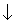 Копии сертификатов (деклараций) соответствия СИЗ техническому регламенту Таможенного союза "О безопасности средств индивидуальной защиты"  (ТР ТС 019/2011 ), утвержденному Решением Комиссии Таможенного союза от 09.12.2011 N 878  Копии сертификатов (деклараций) соответствия тканей, трикотажных полотен и нетканых материалов, использованных для изготовления специальной одежды, техническому регламенту Таможенного союза "О безопасности продукции легкой промышленности"  (ТР ТС 017/2011 ), утвержденному Решением Комиссии Таможенного союза от 09.12.2011 N 876  СанПиН 2.2.4.3359-16  установлены санитарно-эпидемиологические требования СанПиН 2.2.4.3359-16  установлены санитарно-эпидемиологические требования К физическим факторам неионизирующей природы на рабочих местах и источникам этих физических факторов К организации контроля, методам измерения физических факторов на рабочих местах и мерам профилактики вредного воздействия физических факторов на здоровье работающих ГОСТ 12.0.004-2015  ГОСТ 12.0.004-2015  Устанавливает основные виды и формы обучения и проверки знаний по безопасности труда и распространяется на все юридические и физические лица, связанные с трудовой деятельностью Является основополагающим в комплексе межгосударственных и национальных стандартов, руководящих и методических документов по обучению безопасности труда Обучение по безопасности труда может быть Обучение по безопасности труда может быть Вводное базовое, минимально необходимое для любой трудовой деятельности Первоначальное для трудовой функции, минимально необходимое для ее безопасного выполнения Повторное для трудовой функции с целью восстановления необходимого объема знаний при естественном сокращении остаточных знаний Внеочередное для любых изменений условий труда Виды и формы обучения по безопасности труда Виды и формы обучения по безопасности труда Виды и формы обучения по безопасности труда Основные виды обучения 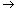 1. Общее обучение знаниям по организации обеспечения безопасных и безвредных условий труда, защите от опасностей и рисков, профилактике связанных с работой травм и заболеваний, методам первой помощи и социальной защиты пострадавших.2. Обучение методам системного управления эффективным обеспечением безопасных и безвредных условий труда, защитой от опасностей и рисков, профилактикой связанных с работой травм и заболеваний, организацией оказания первой помощи и социальной защиты пострадавших.3. Обучение приемам безопасного поведения.4. Обучение безопасным приемам выполнения работ и рабочих операций.5. Обучение приемам оказания первой помощи пострадавшим.6. Обучение методам руководства безопасным выполнением работ.7. Обучение методам проведения эффективного инструктажа и обучения. Основные формы обучения 1. Традиционное аудиторное обучение (лекции, семинары, практические занятия, тренинги, лабораторные занятия).2. "Аудиторное" обучение за компьютерным обучающим комплексом.3. Дистанционное обучение.4. Получение навыков и выработка устойчивых приемов правильного безопасного выполнения трудовых операций на тренажерах и (или) на учебных рабочих местах.5. Получение навыков и выработка устойчивых приемов оказания первой помощи пострадавшим на тренажерах и (или) манекенах.6. Инструктаж.7. Стажировка.8. Проверка (и самопроверка) полученных и остаточных знаний, в том числе тестирование при помощи компьютерных средств.9. Проверка (и самопроверка) полученных умений и навыков, в том числе в деловых играх и (или) при помощи тренажеров и манекенов. Неблагоприятные производственные факторы Неблагоприятные производственные факторы Неблагоприятные производственные факторы Вредные производственные факторы Факторы, приводящие к заболеванию, в том числе усугубляющие уже имеющиеся заболевания. Опасные производственные факторы Факторы, приводящие к травме, в том числе смертельной. Вредные производственные факторы подразделяются на Вредные производственные факторы подразделяются на Факторы, приводящие к хроническим заболеваниям, в том числе усугубляющие уже имеющиеся заболевания, за счет длительного относительно низкоинтенсивного воздействия Факторы, приводящие к острым заболеваниям (отравлениям, поражениям) или травмам за счет кратковременного (одиночного и (или) практически мгновенного) относительно высокоинтенсивного воздействия К опасным производственным факторам относят К опасным производственным факторам относят Факторы, приводящие к смертельным травмам (летальному исходу, смерти) Факторы, приводящие к несмертельным травмам Основания классификации вредных и опасных производственных факторов Основания классификации вредных и опасных производственных факторов Основания классификации вредных и опасных производственных факторов По характеру происхождения 1. Факторы, порождаемые физическими свойствами и характеристиками состояния материальных объектов производственной среды.2. Факторы, порождаемые химическими и физико-химическими свойствами используемых или находящихся в рабочей зоне веществ и материалов.3. Факторы, порождаемые биологическими свойствами микроорганизмов, находящихся в биообъектах и (или) загрязняющих материальные объекты производственной среды.4. Факторы, порождаемые поведенческими реакциями и защитными механизмами живых существ (укусы, ужаливания, выброс ядовитых или иных защитных веществ и т.п.).5. Факторы, порождаемые социально-экономическими и организационно-управленческими условиями осуществления трудовой деятельности (плохая организация работ, низкая культура безопасности и т.п.).6. Факторы, порождаемые психическими и физиологическими свойствами и особенностями человеческого организма и личности работающего (плохое самочувствие работника, нахождение работника в состоянии алкогольного, наркотического или токсического опьянения или абсистенции, потеря концентрации внимания работниками и т.п.). По характеру изменения во времени 1. Постоянные, в том числе квазипостоянные.2. Переменные, в том числе периодические.3. Импульсные, в том числе регулярные и случайные. По характеру действия во времени 1. Постоянно действующие.2. Периодически действующие, в том числе интермиттирующие.3. Апериодически действующие, в том числе стохастические. По характеру действия в пространстве 1. Постоянно локализованные в источнике своего возникновения.2. Локализованные при нормальных ситуациях, но разлетающиеся (движущиеся, распространяющиеся) в пространстве производственной среды при аварийных ситуациях.3. Распространяющиеся (движущиеся) вместе сдвижением воздуха в производственной среде.4. Распространяющиеся (движущиеся) через производственную среду или иное пространство в виде материальных объектов, включая газовые струи.5. Распространяющиеся (пронизывающие) производственную среду излучения и волны. По характеру пространственного распределения 1. Пространственно распределенные (в поле действия которых находится человек, его рабочее место и т.п.).2. Взвешенные или растворенные в воздухе (либо способные перейти в газообразное или аэрозольное состояние) и являющиеся его компонентой.3. Взвешенные или растворенные в жидкости и являющиеся ее компонентой.4. Образующие локально ограниченные твердые макрообъемные объекты.5. Содержащиеся в ограничивающих их локальных макрообъемных объектах. По непосредственности воздействия 1. Непосредственно воздействующие на организм занятого трудом человека.2. Опосредованно воздействующие на организм занятого трудом человека через другие порождаемые ими и непосредственно воздействующие на организм занятого трудом человека факторы. По характеру взаимного действия при многофакторном воздействии на организм человека 1. Независимо действующие.2. Суммарно действующие.3. Синергетически действующие.4. Антагонистически действующие. По характеру обнаружения организмом 1. Обнаруживаемые органолептически (например, свет (темнота), шум, вибрация, запах, вкус, тепло (холод), тяжесть, скользкость, шероховатость и т.п.).2. Необнаруживаемые органолептически (например, газообразные вещества без вкуса, цвета, запаха; электрический потенциал и т.п.). По источнику происхождения 1. Природные (включая климатические и погодные условия на рабочем месте).2. Технико-технологические.3. Эргономические (то есть связанные с физиологией организма человека). По природе воздействия на организм работающего человека 1. Факторы, воздействие которых носит физическую природу.2. Факторы, воздействие которых носит химическую природу.3. Факторы, воздействие которых носит биологическую природу. По источнику происхождения 1. Психофизиологические.2. Организационно-управленческие.3. Личностно-поведенческие (то есть связанные с самим работающим).4. Социально-экономические. Положения ГОСТ 12.4.026-2015 , отсутствующие в ГОСТ 12.4.026-2001  Положения ГОСТ 12.4.026-2015 , отсутствующие в ГОСТ 12.4.026-2001  5.2.3  Колориметрические и фотометрические характеристики сигнальных и контрастных цветов фотолюминесцентных материалов должны соответствовать требованиям приложений Б , Г , Д . 6.2.7  Для возбуждения фотолюминесцентного свечения фотолюминесцентных знаков безопасности необходимо наличие в помещении, где они установлены, искусственного или естественного освещения.Освещенность поверхности фотолюминесцентных знаков безопасности источниками света должна быть не менее 25 лк. 8.1.8  Фотолюминесцентные материалы для изготовления знаков безопасности должны иметь маркировку с указанием наименования или товарного знака производителя и типа фотолюминесцентного материала (в соответствии с 8.2.10.2 ).Маркировка должна наноситься на внутренний слой фотолюминесцентного материала, быть заметной с лицевой стороны и не препятствовать восприятию информации знака безопасности.Маркировку должны наносить таким образом, чтобы на любом участке фотолюминесцентного материала 10x10 см был хотя бы один ее элемент. 8.2.7  Цвет послесвечения фотолюминесцентных материалов для фотолюминесцентных знаков безопасности должен быть желто-зеленым. 8.2.8  Фотометрические характеристики световозвращающих знаков безопасности и материалов для их изготовления должны соответствовать требованиям приложения А . 8.2.9  Поверхность фотолюминесцентных знаков безопасности должна быть защищена прозрачным полимерным слоем, обеспечивающим исполнение требований 8.1.7 . 8.2.10  Раздел "Фотометрические характеристики фотолюминесцентных знаков безопасности и материалов для их изготовления". 10.5  Знаки безопасности и сигнальная разметка, установленные на территории, где действуют требования настоящего стандарта, но изготовленные за ее пределами, должны соответствовать настоящему стандарту и быть сертифицированы в соответствии с ним. 11.8  Определение колориметрических свойств знаков безопасности и сигнальной разметки проводят в соответствии с приложениями А и Б. 11.8.1  Контроль цвета допускается проводить визуально по ГОСТ 29319  путем сравнения цвета знаков безопасности, сигнальной разметки и материалов с контрольными (эталонными) образцами сигнальных и контрастных цветов, утвержденными в установленном порядке.Контрольные (эталонные) образцы хранят в условиях, исключающих воздействие света, различных видов излучения, влаги, агрессивных паров, отрицательных температур и т.п. 11.9  Раздел "Измерение фотометрических характеристик фотолюминесцентных знаков безопасности". Положения ГОСТ 12.4.026-2015 , измененные по сравнению с ГОСТ 12.4.026-2001  Положения ГОСТ 12.4.026-2015 , измененные по сравнению с ГОСТ 12.4.026-2001  6.1.4  Знаки пожарной безопасности (таблица К.1), размещенные на пути эвакуации, а также эвакуационные знаки безопасности (таблица Л.1) и знак безопасности ЕС 01 (таблица Л.2) должны быть выполнены с применением фотолюминесцентных материалов в соответствии с 8.2  либо иметь внутреннее или внешнее освещение от автономного или аварийного источника питания. 6.2.6  Знаки безопасности, являющиеся частью фотолюминесцентных эвакуационных систем, должны быть изготовлены на основе фотолюминесцентных материалов (фотолюминесцентные знаки безопасности) в соответствии с 8.2 . 8.1.3  Конструкцию знаков безопасности и сигнальной разметки с внутренним или внешним электрическим освещением, а также знаков безопасности и сигнальной разметки во взрывозащищенном исполнении и пожаробезопасном исполнении следует выполнять с учетом требований нормативных документов по эксплуатации электроустановок и в соответствии с нормативными документами по пожарной безопасности. 8.1.5  Выбор самоклеящихся материалов и типа клеевого слоя необходимо проводить в зависимости от условий размещения, при этом показатель липкости (время, в течение которого происходит расклеивание клеевого слоя материала на длине 100 мм) должен быть для материалов:- внутреннего размещения - не менее 200 с при нагрузке расклеивания клеевого слоя 0,3 кг;- наружного размещения - не менее 600 с при нагрузке расклеивания клеевого слоя 0,6 кг. 8.1.7  Знаки безопасности и сигнальная разметка должны быть стойкими к воздействию воды, водных растворов кислот и щелочей, водных растворов моющих средств, масел, бензина в соответствии с ГОСТ 9.403 . 8.2.5  Колориметрические характеристики сигнальных и контрастных цветов знаков безопасности, разметки и материалов для их изготовления должны соответствовать требованиям приложения А  и Б . 9.4.1  Знаки безопасности и сигнальная разметка с внешним или внутренним электрическим освещением должны быть выполнены с соблюдением требований электробезопасности по ГОСТ 17677 , техническими нормативными правовыми актами, устанавливающими требования к устройству электроустановок и пожарной безопасности в национальном законодательстве. 9.4.2  Для знаков безопасности и сигнальной разметки во взрывозащищенном исполнении необходимо учитывать требования технических нормативных правовых актов, устанавливающих требования к устройству электроустановок и пожарной безопасности в национальном законодательстве. 9.6  Знаки безопасности и сигнальная разметка при правильной эксплуатации и соблюдении общих правил техники безопасности и гигиены на местах не должны выделять в окружающую среду токсичные и вредные для здоровья вещества в концентрациях, превышающих установленные гигиенические нормативы. 9.7  Материалы, используемые для изготовления знаков безопасности и сигнальной разметки, по показателям безопасности должны соответствовать санитарно-гигиеническим нормам и правилам, а также техническим нормативным правовым актам, устанавливающим требования пожарной безопасности в национальном законодательстве. 11.7  Для проверки габаритных размеров фотолюминесцентных знаков безопасности и усадки фотолюминесцентных материалов используют металлическую линейку по ГОСТ 427 .Усадку , %, рассчитывают отдельно для долевого и поперечного направлений по формуле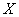 , (4) 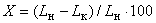 где - начальная длина образца в долевом и поперечном направлениях, мм; 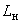  - длина образца в долевом и поперечном направлениях через 10 мин или 24 ч, мм.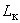 За результат испытания принимают среднеарифметическое значение всех параллельных определений отдельно в долевом и поперечном направлениях. 13 . Гарантийный срок знаков безопасности и сигнальной разметки при условии соблюдения правил монтажа и эксплуатации установлен в нормативных документах организации-изготовителя на конкретный вид изделия и должен составлять не менее пяти лет (кроме напольной разметки, срок службы которой определен условиями эксплуатации). Положения ГОСТ 12.4.026-2001 , отсутствующие в ГОСТ 12.4.026-2015  Положения ГОСТ 12.4.026-2001 , отсутствующие в ГОСТ 12.4.026-2015  5.1.2  Допускается выполнять окантовку пожарных щитов в виде чередующихся наклонных под углом 45°-60° полос красного сигнального и белого контрастного цветов. 5.1.4  Желтый сигнальный цвет следует применять для обозначения площадей, которые должны быть всегда свободными на случай эвакуации (площадки у эвакуационных выходов и подходы к ним, возле мест подачи пожарной тревоги, возле мест подхода к средствам противопожарной защиты, средствам оповещения, пунктам оказания первой медицинской помощи, пожарным лестницам и др.).Границы этих площадей должны быть обозначены сплошными линиями желтого сигнального цвета, а сами площади - чередующимися наклонными под углом 45°-60° полосами желтого сигнального и черного контрастного цветов. Ширина линий и полос - 50-100 мм. 8.1.5  Знаки безопасности и сигнальная разметка на основе самоклеящихся материалов должны иметь надсечку со стороны защитной основы клеевого слоя для удобства приклеивания в местах размещения. 8.2.8  Лакокрасочные материалы и покрытия сигнальных и контрастных цветов должны иметь хорошую светостойкость. 9.6.1  Выделение вредных для здоровья элементов не должно превышать требований ГОСТ 25779  (2.33 ). 11.7.1  При определении колориметрических и фотометрических характеристик поверхность знаков безопасности, сигнальной разметки и материалов должна освещаться стандартными источниками света по ГОСТ 7721 . Типы источников света, геометрия измерения, углы освещения и углы наблюдения указаны в приложениях А  и Б . 11.7.2  Определение координат цветности и коэффициентов яркости проводят фотометрическими, спектроколориметрическими, спектрорадиометрическими методами и методом фотоэлектрической колориметрии, а именно: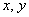 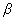 - для несветящихся, световозвращающих знаков безопасности, сигнальной разметки и материалов при условиях измерения 45°/0°, исключающих зеркальное отражение, с учетом требований приложения А ;- для знаков безопасности и сигнальной разметки с внутренним электрическим освещением по ГОСТ 23198  (разделы 5  и 6 ) с учетом требований приложения А . 11.7.3  Контроль цвета допускается проводить визуально по ГОСТ 29319  сравнением цвета знаков безопасности, сигнальной разметки и материалов с контрольными (эталонными) образцами сигнальных и контрастных цветов, утвержденными в установленном порядке.Контрольные (эталонные) образцы хранят в условиях, исключающих воздействие света, различных видов излучения, влаги, агрессивных паров, отрицательных температур и т.п. 11.7.4  Измерение коэффициентов световозвращения световозвращающих знаков безопасности, сигнальной разметки и материалов проводят в соответствии с методом измерения КСС (коэффициента силы света) световозвращающих устройств по ГОСТ Р 41.27 , расчет коэффициентов световозвращения проводят по формуле (1). 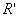 11.7.8  Средства измерений колориметрических и фотометрических характеристик должны соответствовать ГОСТ 8.023  и ГОСТ 8.205 . 